REKOMENDACINIS SAVAITINIS VEIKLOS PLANAS2020 – gegužės – 25/29 d.d.VAIKŲ KELIONĖ PO SKAIČIŲ IR RAIDŽIŲ PASAULĮKalbant ir bendraujant su vaiku, siekiama (siektina) ugdyti ir vystyti vaiko gebėjimus:Socialiniai gebėjimai – turėti supratimą apie save kaip asmenį, mokėti tinkamai bendrauti ir bendradarbiauti su kitais, mokėti elgtis artimiausioje aplinkoje;Sveikaos kompetencija – suprasti, kas padeda būti stipriam ir sveikam, mokytis palaikyti tinkamus santykius su kitais žmonėmis;Pažinimo gebėjimai  – domėtis, tyrinėti savo aplinką, ugdyti kritinį mąstymą, siekiant įsisąmoninti ir įprasminti savo žinias ir patyrimą;Komunikavimo gebėjimai – norėti bendrauti ir bendradarbiauti, bendraujant mokytis, gebėti ne tik suprasti kitus, bet ir tinkamai save išreikšti, tobulinti savo gimtąją kalbą;Meniniai gebėjimai – pajusti ir pastebėti grožį panaudojant meninę kūrybą, drąsiai įgyvendinti savo kūrybinius sumanymus.MOKOMĖS SKAIČIUOTISkaičius 1  vienas – https://www.youtube.com/watch?v=yyHsk0IH6LI Skaičius 2  du – https://www.youtube.com/watch?v=HK_e_kXnbBk Skaičius 3 trys – https://www.youtube.com/watch?v=qQWn20poIXA Skaičius 4 keturi – https://www.youtube.com/watch?v=7d3G9xA8d0Q Skaičius 5 penki – https://www.youtube.com/watch?v=9-Drkn2_IPs Skaičius 6 šeši – https://www.youtube.com/watch?v=pbxgetA-Myo Skaičius 7 septyni – https://www.youtube.com/watch?v=0qbkpl2mgYg Skaičius 8 aštuoni – https://www.youtube.com/watch?v=lIfkBpQeSoY Skaičius 9 devyni – https://www.youtube.com/watch?v=KUtQYtycA64 Skaičius 10 dešimt – https://www.youtube.com/watch?v=GZ7GZTqMbj0 Mokomės skaičiuoti – https://www.youtube.com/watch?v=5-D5UUOR1Pc Sudėtis nuo 1 iki 10 – https://www.youtube.com/watch?v=m82ST2ry4zI Skaičiai nuo 1 iki 20 – https://www.youtube.com/watch?v=vdj68ouqfZg Skaičiai nuo 1 iki 50 – https://www.youtube.com/watch?v=mjXCo0vBelM SKAIČIUOTĖSABĖCĖLĖAnimuota lietuviška abėcėlė – https://www.youtube.com/watch?v=GGeUHqsVd14 Lietuvių kalbos abėcėlė (animuota vaikams) – https://www.youtube.com/watch?v=F_fcAzPqBDM Abėcėlė – https://www.youtube.com/watch?v=0h5KG0G3Nzk ✅ Raidės | 1/7 Dalis – https://www.youtube.com/watch?v=mP-v2QfOC4M ✅ Raidės | 2/7 Dalis – https://www.youtube.com/watch?v=taWRbevBw0I ✅ Raidės | 3/7 Dalis – https://www.youtube.com/watch?v=nTAzLpr2d6o ✅ Raidės | 4/7 Dalis – https://www.youtube.com/watch?v=vTjZ3FeJb5c ✅ Raidės | 5/7dalis – https://www.youtube.com/watch?v=dS35pFbxClU ✅ Raidės | 6/7dalis – https://www.youtube.com/watch?v=t1unUFbwuTs ✅ Raidės | 7/7dalis – https://www.youtube.com/watch?v=FxyVyTkMuzA ✅ Skaitome | 1 pamokėlė – https://www.youtube.com/watch?v=fxvEI4CYCx0 ✅ Skaitome | 2 pamokėlė – https://www.youtube.com/watch?v=WZ-JZrjOf_E ✅ Skaitome | 3 pamokėlė – https://www.youtube.com/watch?v=95Eg3hlPk3I PASAKOS„Kuris skaičius svarbiausias?“ – http://zaliazole.lt/kuriniai/perziureti/52167 Pasaka apie skaičius – https://www.youtube.com/watch?v=aH_W4vL5XGs Pasaka apie raides – https://www.storyjumper.com/book/read/44971866/PASAKA-APIE-RAIDES Pasaka iš P raidės – https://www.youtube.com/watch?v=5QzSVibtKVA Pasaka „Zuikis Puikis“ – https://www.youtube.com/watch?v=jQMErXGp8pw EILĖRAŠČIAIMENINĖ VEIKLA1.Ketur ketur keturiolik,Senis manė, kad penkiolik.Jei penkiolikos nebus,Senis pats melagis bus.2. Anki anki ankenkiule,Gervė sakė, kad penkiulė.Ėjo gervė paskaityt,Gervės koja knept.3. Vienas – pienas,Du – medu,Trys – nematys.Keturi – po kepuri,Penki – menki,Šeši – peši,Septyni – kupstyni,Aštuoni – kaštoni,Devyni – dumblyni,Dešimts – niekas neišims.CHA, CHA, CHAVaikštinėjo vienas Cha.Susitiko antrą Cha.Į namus jį pavadino,-Liūdna,Cha?-Liūdnoka,Cha.Trūksta mudviem trečio Cha.Jei ateitų trečias Cha -Suskambėtų cha cha cha!Į duris pabeldė svečias.-Kas ten?-Cha-bičiulis trečias .Svečiui durys atsidarė.-Prašom,-Cha ir Cha jam tarė.-Prašom,Cha!-Sėskis,Cha!Be tavęs,bičiuli Cha,Neskambėjo cha cha cha!RAIDŽIŲ ŽMOGIUKAIR – Ritutė, P – PetriukasMažas vaikas pipiriukas.Barborytė – B raidė,Dėdė Domas – Dė Dė Dė.Raidės keturios gražuolės,P, R, B, kur D prapuolė?Šoko, trypė tra ra ra,Ir įskaudo nugara.P – Petriukas, R – Ritutė.Raidė būtų apvalutė,Bet pilvelio negana-Štai rankytė dar viena.B raidė – tai BarborytėApvalutė mergelytė.Pagaliukas, du pilvai...Ar rašau ką negerai?Ne, labai gerai rašai. -Pagaliukas, du pilvai.P, R, B ir raidė DėTai kokia kuri raidė?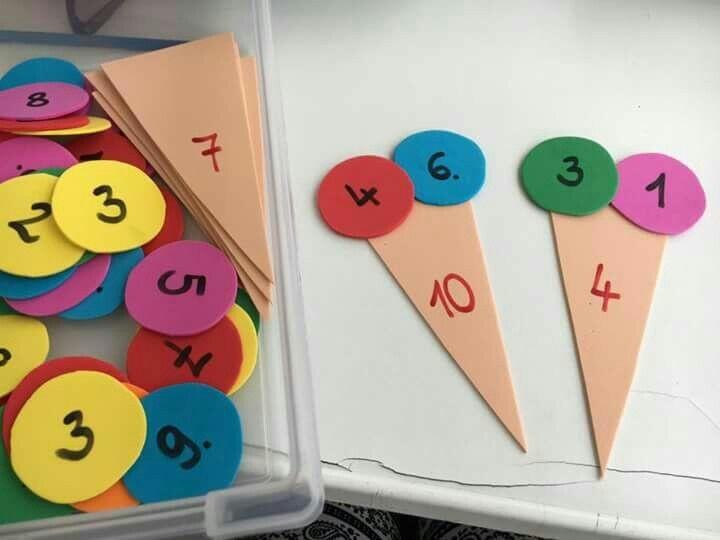 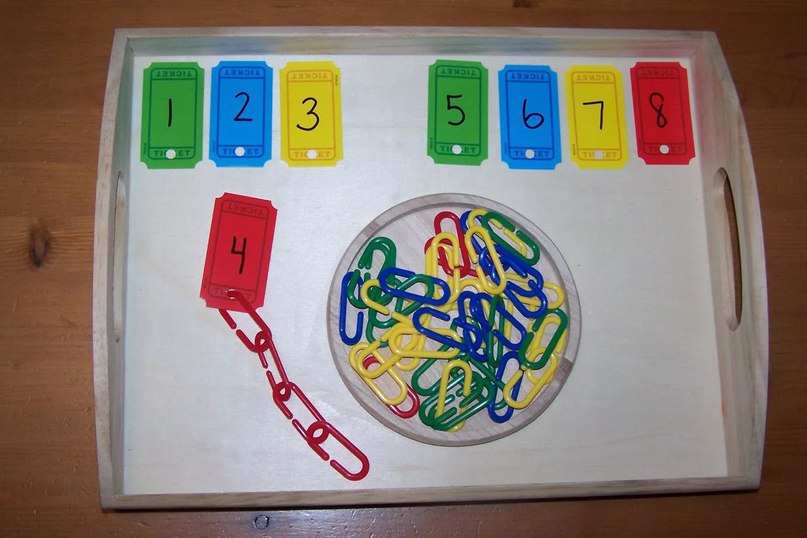 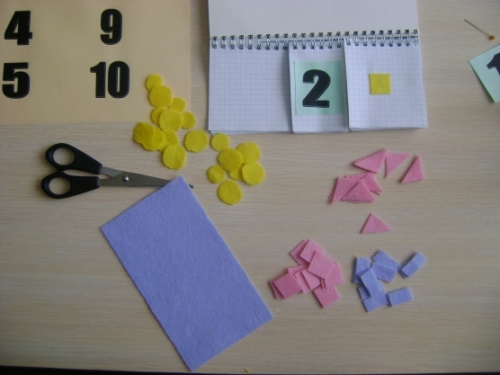 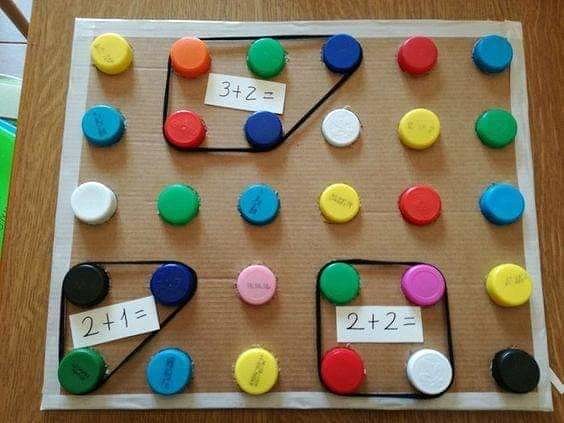 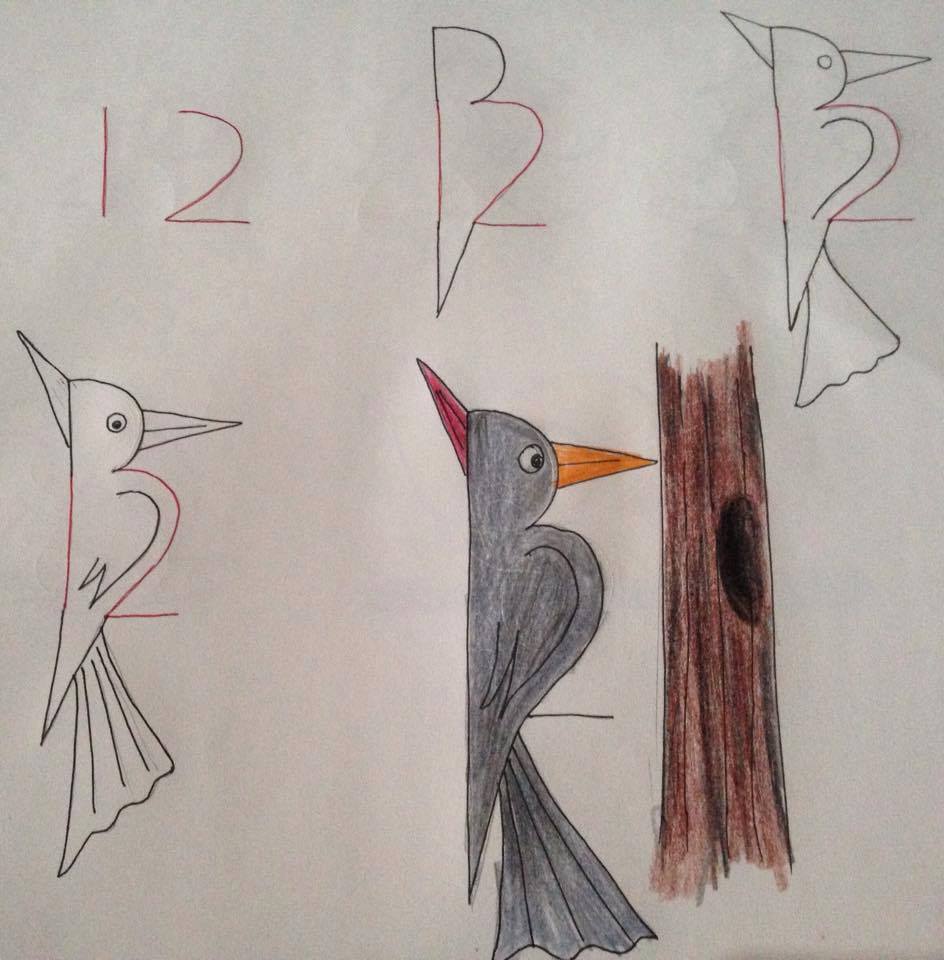 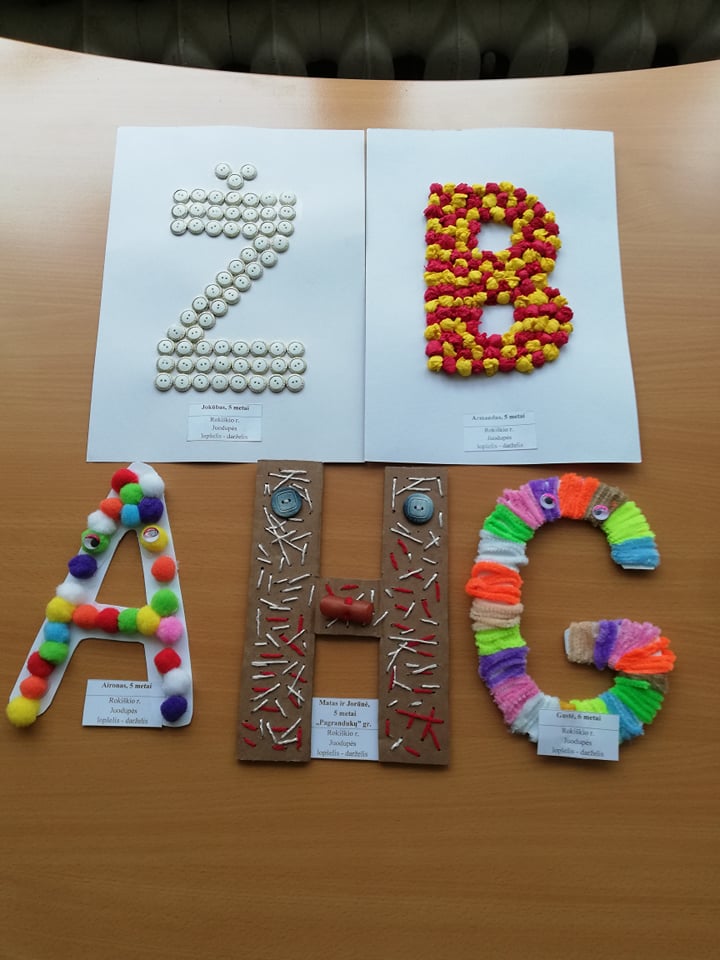 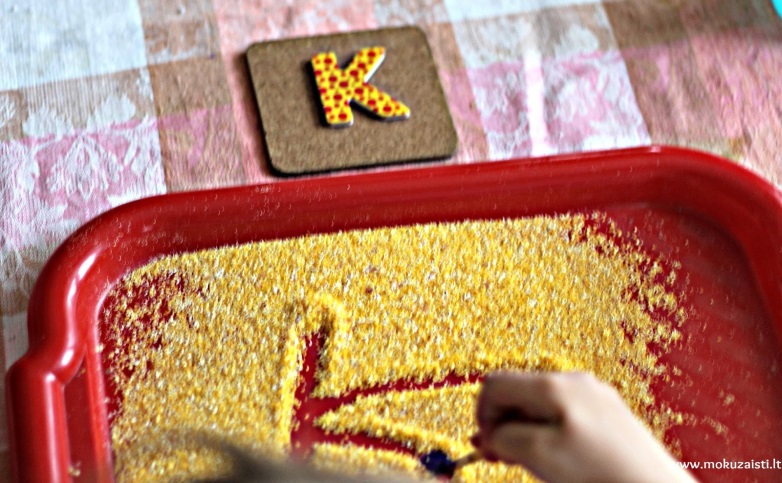 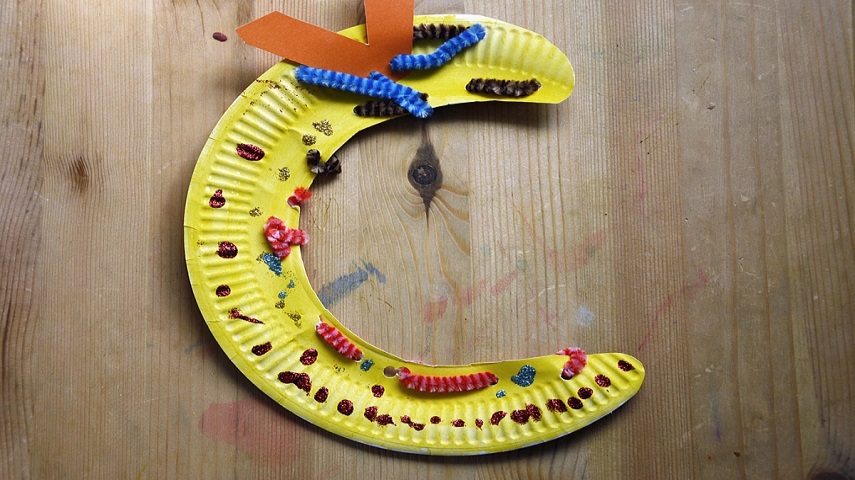 